9 Point Checklist for Gold Standard Recognition ProgramThe below is a sample template to guide Tour Operators in developing the Standard Operating Procedures (SOP) to obtain a Gold Standard Recognition.Name of Tour Operator Company______________________________Tour Operator license #______________________________________1) Appoint a Tourism Gold Standard ManagerContact information of the appointed Gold Standard ManagerName________________________________________Phone________________________________________Email_________________________________________Name of Alternate Gold Standard ManagerName__________________________________________Phone__________________________________________Email___________________________________________Duties and responsibilities of the Gold Standard ManagerEnsure that all tour guides have done the 5 training sessionsEnsure that all tour guides know the procedures on how to handle a symptomatic case.Ensure that all logs are being followed on each tourConduct spot checks on tours to ensure all protocols are being followedEnsure all guides have PPE and disinfecting/ sanitizing equipmentLiaise with Ministry of Health on any symptomatic employee or guest, update Health app and provide any logs necessary for contact tracingEnsure that Tour Operator’s SOPs are reviewed and modified as necessaryImplement corrective actions when staff and guests are non-compliant with protocolsList Others:____________________________________________________________________________________________________________________________________________________________________________________________________________________________________________________________________________________________________________________________________________________________________________________________________________________________________________________________________________________________________________________________________________________________________________________________________________________________________Dates of training done by Gold Standard Manager and AlternateFor reference click here for link to training videos2) Implement Monitoring and ReportingMonitoring Employee checks:If employee is sick, he should not come to work and report to Program Manager.Every tour guide and employee’s temperature will be checked every day before a tour and logged at the staff entrance. Every tour guide and employee will be asked the following questions:Have you been in close contact with a suspected or confirmed case of COVID 19?Are your experiencing a cough, shortness of breath or sore throatHave you had a fever in the last 48 hours?Have you had a loss of smell or taste?Have you had any vomiting or diarrhea in the last 24 hours?Does anyone in your immediate household present these symptoms?If multiple answers are yes, the employee will be isolated and the response plan will be activated. GuestsAll guest’s temperatures will be taken before going on tour and logged. Any symptomatic guest will be isolated and the response plan will be activated. Vendors and supplier’s temperature will be taken and logged prior to entrance into office. No outside visitors will be allowed without being checked and logged entry. Security personnel and all staff will report any observations of guests and staff that appear to be symptomatic or non-compliant with protocols. All will be observed for the following symptoms and reported:Less serious symptomsFeverDry coughHeadache ConjunctivitisTiredness (prior to tour activities)Loss of taste and smellA rash on skin or discoloration of fingers or toes. Aches and painsSore throatDiarrheaSerious symptomsDifficulty breathing or shortness of breath Chest pain or pressureLoss of taste and smellAny symptom will be communicated via the Ministry of Health App, the hotline 0-800-MOH- CARE
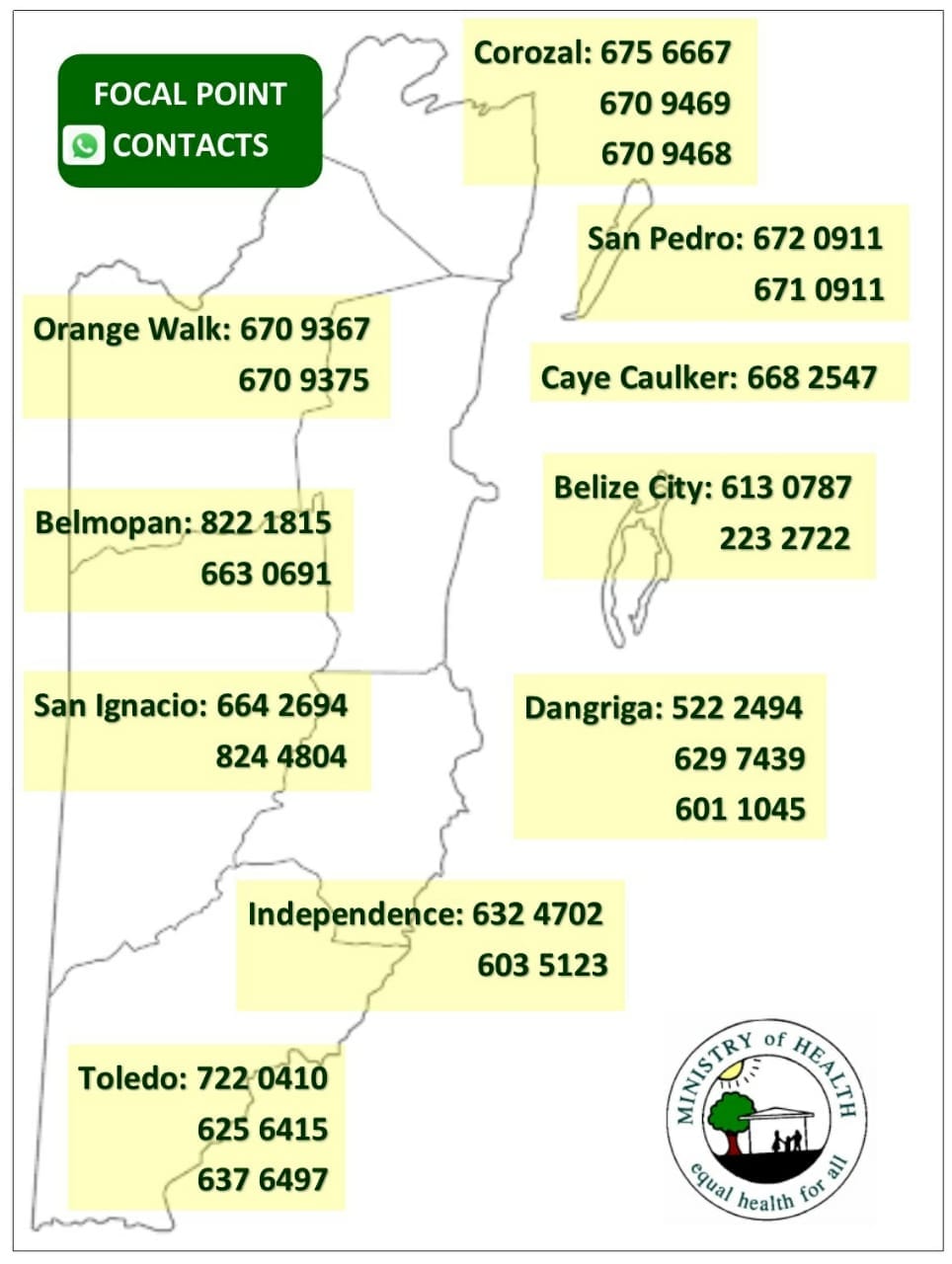 For reference of reporting: Click here to download sample logs or insert image if you already have logs.Templates of Log sheets used:Employee temperature log (insert log here)Tour log template (insert log here)COVID-19 symptomatic log template (insert log here)Vendors and Suppliers tour log (insert log here)Employee shift log template (insert log here)Provide reservations and guest log template. (insert log here)Other 3) Ensure Social Distancing ProtocolsInsert pictures of social distancing in all of the below areas. For reference ensure to include x markers with tape/ stickers to show standing areas and signage for guests where applicable. Place in strategic locations such as:Reception area in officeCheck in countersLoading areasVehicle with partitions Others that requires 6 ft distancingInsert the images in the relevant areas4) Implement Enhanced cleaning and Sanitization StaffAll employees will be provided a hand sanitizer for daily useAll staff will wear masks and/or face shields All staff will wear gloves when handling equipmentBelow are logs for tracking of enhanced cleaning and sanitation. For reference use below samples or insert image if you already have logs. Sample LogsCleaning and disinfecting time log fleetCleaning disinfection equipmentCleaning disinfection office spaceBelow is a checklist of high touch point of different areas and how to clean each respectively. For reference below are some suggestions or insert images of checklist for each area to be cleaned. Review pages 20 to 30 of Tourism Health and Safety Enhanced Tour Operator Guidelines to determine best recommended cleaning equipment depending on area.Sample high touch point checklistsOffice Area- Loading areasTransportation vehicleTransportation boatsRestroomEquipmentDisposal of wasteAll employees will wear protective gloves and face masks when handling trash. Trash bins will be lined with bags and tied off securely when full. All bags with possible contamination will be sealed in red bag and disposed separately.5) Develop a Response PlanAll staff must follow the following steps to deal with symptomatic guestKindly insert step by step response plan based on your operations. See samples below.Check in at the office (If applicable) isolate guest at ____________________________________________contact the Program manager (Program Manager will contact Hotel, MOH or Cruise Port.)put symptomatic guest into separate vehicle to transport to hotel/ cruise line or if symptoms are severe organize with MOH to be taken to medical facilityupdate logs of COVID-19 case disinfect and sanitize vehicles and equipment used on tourlog cleaning of all vehicles and equipment Upon Pick Up (If applicable) isolate guest at____________________________________________contact the Program manager (Program Manager will contact Hotel, MOH or Cruise Port.)if symptoms are severe organize with MOH to be taken to medical facility. Symptomatic guest will be placed into separate vehicle.update logs of COVID-19 case disinfect and sanitize vehicles and equipment used on tourOn tourisolate guest at designated location at site or isolate at____________________________________________contact the Program manager (Program Manager will contact Hotel, MOH or Cruise Port.)put symptomatic guest into separate vehicle to transport to hotel/ cruise line or if symptoms are severe organize with MOH to be taken to medical facilityupdate logs of COVID-19 case disinfect and sanitize vehicles and equipment used on tourlog cleaning of all vehicles and equipment Closest medical facility identified (Insert name and contact information)__________________________________________________________________________________Additional notifications- Gold Manager(s) will assist guests with contacting their local diplomatic mission. This is often done to register their location and situation in a country if necessary. Should the guest(s) choose to contact the embassy directly they are free to use the local line. Should guest(s) request that the mission be contacted on their behalf then Management will request an electronic copy of their ID for verification purposes.Cleaning and disinfecting procedures after symptomatic guest departs:(Insert step by step procedure for all areas being cleaned including but not limited to the use of PPE, cleaning solutions, cleaning equipment, isolation time, etc. If a professional cleaning company is being contracted, insert name and contact information.)See below inventory list of cleaning material, equipment and PPEsSee below images of PPE and cleaning equipmentInsert images to correspond with your inventory6) Ensure Clear and Consistent Communication Tour policies All tours will be executed with the safest measures in all efforts to reduce risk for guests and employees.Masks required at all times, with only exceptions:On a high intensity tour where the guide is 6 feet apart. For example- hiking, rappelling.SnorkelingOnce guest is seated in a restaurant to eatBeach once sufficient distance is maintained from other guests.Booking will be flexible to accommodate payment reimbursements should a guest become symptomatic prior to tour and not able to take the tour. Guest Communication PlanDraft email that will be sent to guests to explain protocols, reimbursements and expectations on tour Sample emailDear Guest,Thank you for your interest in taking a ______________tour with us. We are happy to inform you that our company is a Tourism Gold Standard Recognized Tour Operator Company; which means we have implemented all measures to mitigate any risks for our guests and employees. All our tours and sites have been designated within the safe corridor (as seen in image below) can be found in attached brochure. What to expect on tour?All tours will be guided by our expert and trained tour guidesExpect to have your temperature tested upon pick up.Masks required at all times, with only exceptions:On a high intensity tour where the guide is 6 feet apart. For example- hiking, rappelling.SnorkelingOnce guest is seated in a restaurant to eatBeach once sufficient distance is maintained from other guests.Booking will be flexible to accommodate payment reimbursements should you become symptomatic prior to tour and not able to take the tour. Must sign waiver accepting terms and conditions of tourThank you for your support and continued patience as we continue to work towards safely providing our services for you to enjoy our beautiful Belize. Sincerely,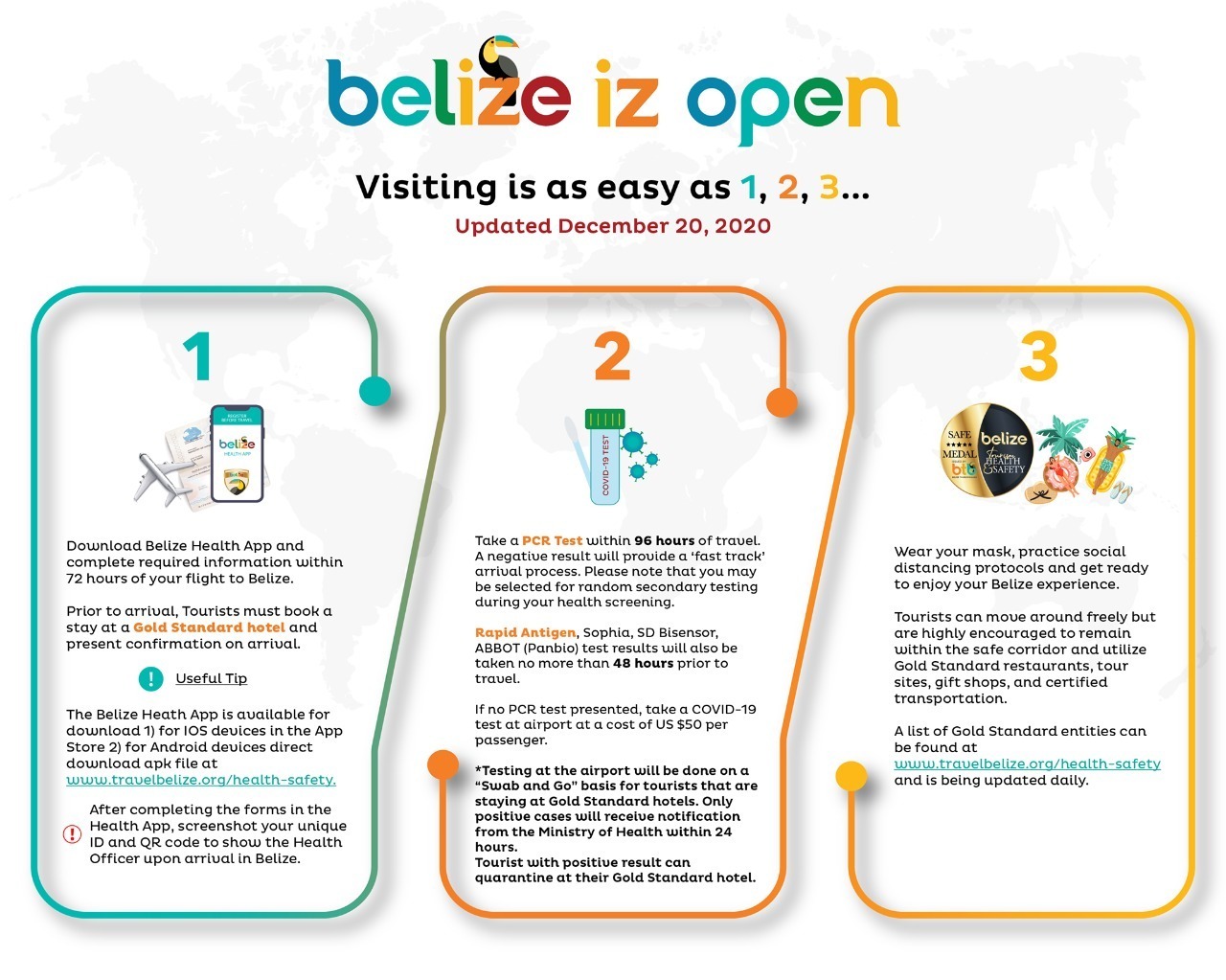 Sample disclaimer- penalties of non-compliance with masks, cost of quarantine if positive, or any other liability clausesInsert imageEmployee Communication below has been sent to all staff. 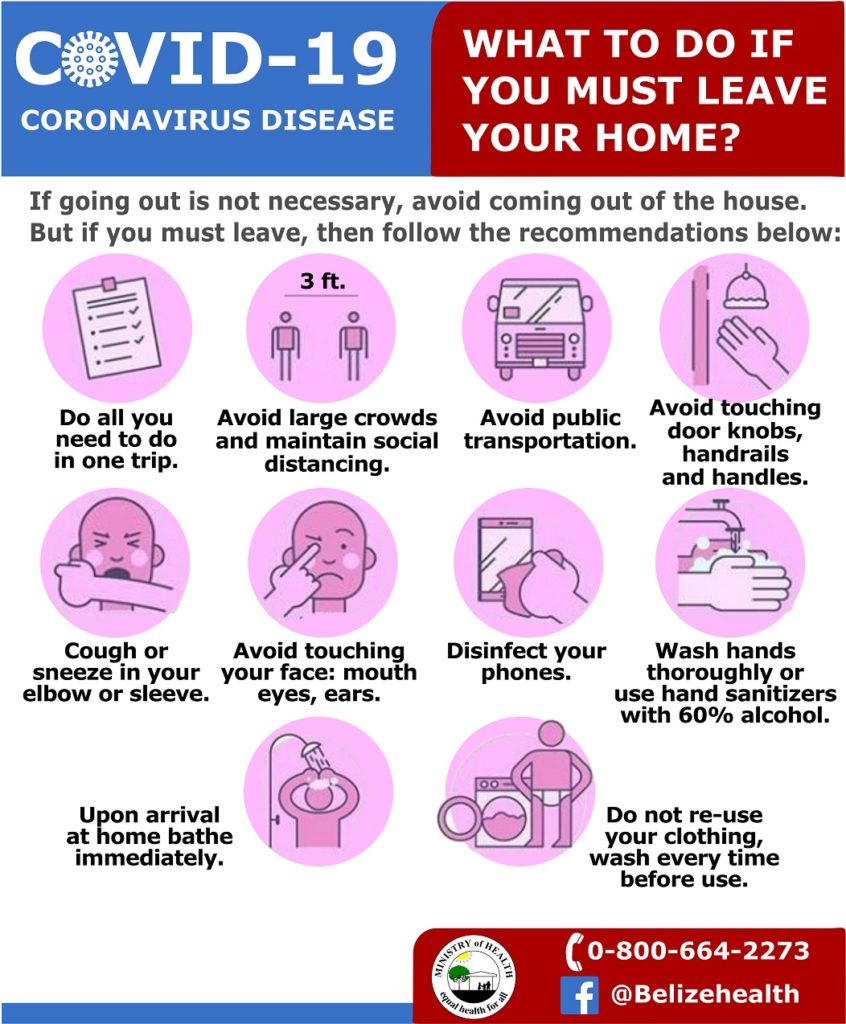 Publicized Standard Operating Procedure will be shared via __________________________ (Insert website link, social media link or email address where applicable)Platforms used to reinforce the message to guests: E.g. Email, Facebook, Online booking etc.  Insert imageSignageBelow are images of signage around the tour office, vehicles, boats, loading areas (where applicable). (Signs of social distancing, proper hand washing and symptoms for constant reminders to guest and staff. Insert images installed in all relevant areas.See below information shared to guestless that is contactless or can be sanitized.(Insert image of laminated, digital or QR code of tour offering and prices, and any other information available that is contactless or can be sanitized.)7) Install Sanitizing StationsSee below images of sanitizing stations (installed equipment with soap dispensers, sanitizer gel, single use towels, etc) in all relevant areas (Office, Loading Area, Restroom, Boat, Vehicle, etc.)Insert images and list location of sanitizing station8) Deploy New Technology See below description and images of payment process (credit card, pre check-in credit card, website, online transfer, etc.) Insert description and screenshots or images.See below description and images of pre-check in process such as digital ticketing, email confirmations, etc. (If applicable)Insert description and images.See below images of any other use of technology to reduce physical contact. (App, QR codes of flyers, menus, etc.) (If applicable) Insert images here9) Implement a Training PlanAll employees will be trained on the new protocols implemented. Training offered will be logged using the template below (Insert log if you have your own template). Images will also be kept for records. (Insert images if available)Sample Training LogAnnex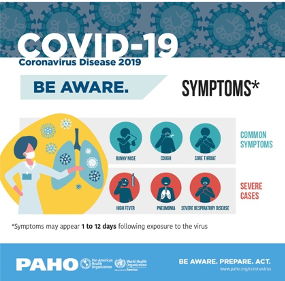 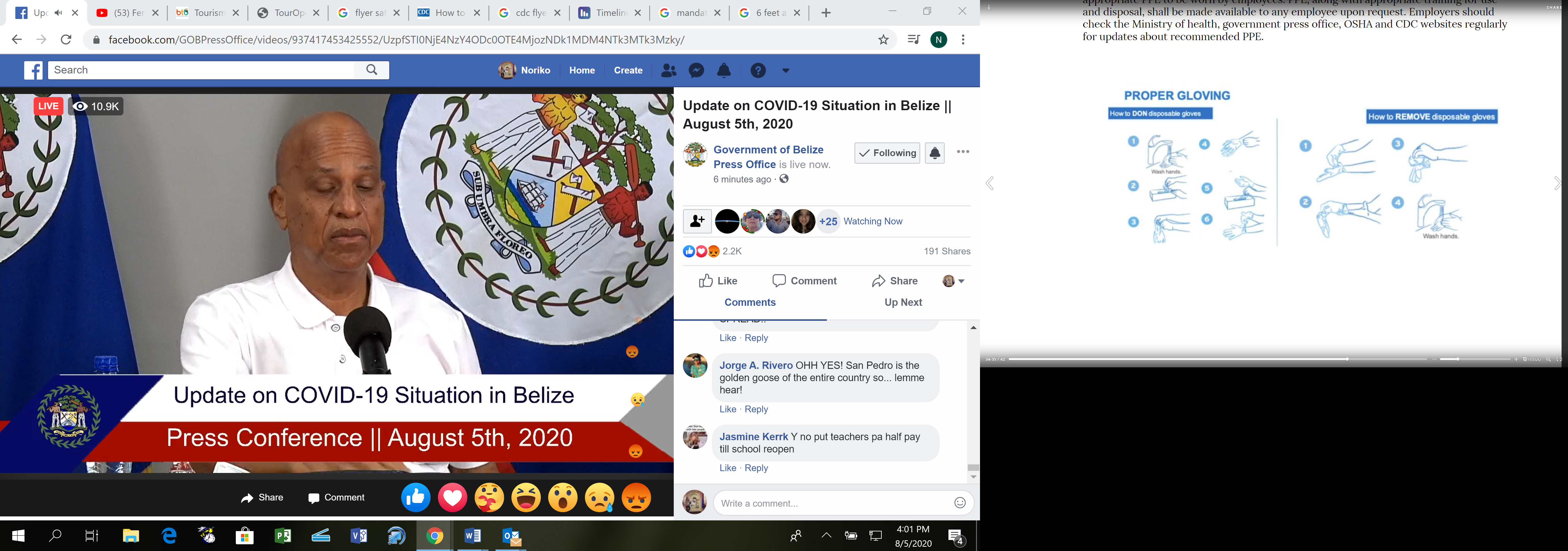 How to clean Scuba Equipment?https://www.diversalertnetwork.org/emailview/landing/coronavirus/gearDisinfection/index.htmlTrainingDate and signature attended by Gold Standard ManagerDate and signature attended by Gold Standard Manager AlternateIntroduction to BTB Tourism Gold Standard for tour OperatorsInsert signature and dates attended in this columnInsert signature and dates attended in this columnTourism Gold Standard Program Manager trainingEnhanced Safety Procedures for Tour OperatorsSanitizing and cleaning guidelines for Tour OperatorsHow to handle suspected case of COVID-19 among staff and guests Other VehicleEmployeeDateTime SignatureEx- Vehicle C-1967John DoeDec 10, 20205:15pmEquipmentEmployee/ CompanyDateTime SignatureSnorkel masksJohn DoeDec 10, 20205:15pmOfficeEmployee/ CompanyDateTime SignatureReception deskJohn DoeDec 10, 20205:15pmLoading areaBathroom AREAHOW TO CLEANEQUIPMENT NEEDEDFrequencyCHECK IF COMPLETED Counter check in areasDesignated rag with bleach and water, make sure bleach mixture is no more than 3 days old…….Gloves, rag, spray bottle with mixture of 2 parts water 1 part bleachAfter every guestComputer, credit card machines, keyboard, mouse, calculator, etcInsert “How to clean” description here for the respective area as per the example above.Insert “Equipment needed” here for the respective area as per the example above.Insert “frequency” description for the respective area as per the example above.Door knobsPhone systemCredit Card systemWaiting area chairsCheck in countersOtherAREAHOW TO CLEANEQUIPMENT NEEDEDFrequencyCHECK IF COMPLETED Seating areasDesignated rag with bleach and water, make sure bleach mixture is no more than 3 days old, or spray with chemicals….Gloves, rag, spray bottle with mixture of 2 parts water 1 part bleachAfter every guestotherAREAHOW TO CLEANEQUIPMENT NEEDEDFrequencyCHECK IF COMPLETED Door handlesDesignated rag with bleach and water, make sure bleach mixture is no more than 3 days old, Gloves, rag, spray bottle with mixture of 2 parts water 1 part bleachAfter every guest useSeatsSanitizing interior with warm water and soap, scrub then vacuum upholstery. If seats have plastic, then a bleach solution mixture can be sprayed and wiped down. Gloves, soap, water, bucket, scrub, rag, vacuum; or bleach, rag, glovesAfter every guest useWindowsWindow buttonsAir condition vent and controlsOther AREAHOW TO CLEANEQUIPMENT NEEDEDFrequencyCHECK IF COMPLETED Seating areaHose down with soap and water, add bleach mixture for added sanitization for exterior.Gloves, rag, spray bottle with mixture of 2 parts water 1 part bleach.After every guest useCaptain’s ChairSteering wheel and driver controlsHandle railsCooler Cushions boat seatOtherAREAHOW TO CLEANEQUIPMENT NEEDEDFrequencyCHECK IF COMPLETED Door handleHose down with soap and water, add bleach mixture for added sanitization Gloves, rag, spray bottle with mixture of 2 parts water 1 part bleachHourlySink and faucetFloorSoap dispenserToilet paper dispenserToiletLight switchesAREAHOW TO CLEANEQUIPMENT NEEDEDFrequencyCHECK IF COMPLETED TubesHose down with soap and water, add bleach mixture for added sanitization Gloves, rag, spray bottle with mixture of 2 parts water 1 part bleachAfter every guest useDive tanksNote details in annex. Snorkel masksFishing rodsOther ITEMQUANTITYInsert list of cleaning material, equipment and PPE in stock.Insert corresponding quantity for each item listed.TrainingDate attended Staff NamesSignature 